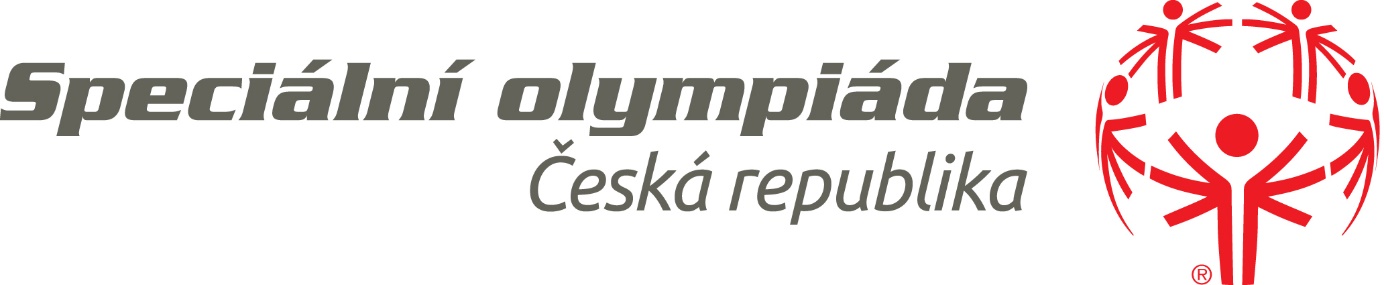 Přihláška na Národní turnaj v bowlingu Zlín 2019Sportovní klub __________________________________________________Sportovci Jméno                                          věk             jednotlivci            dvojice                                                                                ano - ne1._______________________________________________________________2._______________________________________________________________3._______________________________________________________________4._______________________________________________________________DoprovodJméno + kontaktV případě, že nepožadujete ubytování, tak je poplatek 200 kč. Poznačte v přihlášce. 